                                                                                                                                 Athens, January 8 2024                                                                             Press Release                                       Marine Biotechnology at Agricultural University of Athens.              Τhe Agricultural University of Athens, along with the European University concerning Smart Urban Coastal Zone Sustainability EU-CONEXUS, offer the opportunity to their students to submit an application for the Joint Master Programme Erasmus Mundus, entitled Marine Biotechnology, for the academic year 2023-2024. The subject matter and the scope of this Joint Master Programme involve providing high - level education, so that graduates can acquire a strong scientific background and know-how in specific areas, such as Innovative Bioproducts for Future, Blue Biomass, Marine Biorefinery and Aquaculture Biotechnology. The aforementioned areas pertaining to the subject of Marine Biotechnology, inasmuch their integration in the particular Joint Master Programme, aim at promoting both expertise and research.               The post-graduate students who will have participated into that Programme, after completing their studies, shall have the opportunity to respond to global challenges, besides developing professional skills, by means of the use of modern education methods. Furthermore, the cultivation of an interdisciplinary background of knowledge and competences will ensure their flexibility, enabling them to promptly adjust to the rapid advances in science, technology and business environment, too. Based on this structure, as well as complying with the actual needs in the field of Marine Biotechnology, that Joint Master Programme has been designed to enhance cooperation and highlight the spirit of collaboration amongst the partner European Universities, the sector of Industry and Research Institutes.              The six (6) European Universities, which take part in the particular Master Programme are the following, namely, La Rochelle Université in France, the Agricultural University of Athens in Greece, the Catholic University of Valencia in Spain, Klaipėda University in Lithuania, the Technical University of Civil Engineering of Bucharest in Romania and University of Zadar in Croatia. The duration of studies for obtaining the Master of Science (MSc) Degree is two (2) full calendar years, consisting of 120 ECTS and the courses are offered in the English language. The beginning of the courses will commence in September 2024.              It is also worth mentioning that the Joint Master Programme includes diverse potential mobility programmes, thus providing students with the opportunity for international exchange of experiences, in addition to gaining cross-cultural experience and developing social skills. For more information, all the interested parties can follow the link Joint Master Programme in Marine Biotechnology and contact Ms. Maria Melania Díaz Gonzalez EU-CONEXUS Master Officer (admission.mb@eu-conexus.eu).Hellenic Republic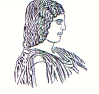 The Agricultural University of Athens,The International and Public Relations Office,Address: 75 Iera Odos Str, GR-118 55, Athens, GreeceInformation: Rania Hindiridou,Tel.: (+30) 210 5294841,e-mail: public.relations@aua.gr 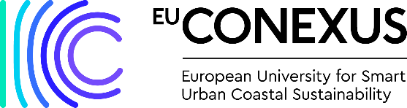 